+Board of Supervisors:Lynn Montgomery, ChairAlfred Baca, Vice ChairOrlando J. Lucero, Sec’y-TreasurerKathleen Groody, SupervisorCharles D. Torres, SupervisorAssociate Supervisors:Patricia BoltonMary Catherine Baca, WebmasterSusan HarrelsonStaff:  Carolyn KennedyDistrict ManagerCooperators:NRCS – USDAMartin MeairsDistrict ConservationistNMDAJim WanstallSoil & Water Conservation SpecialistCoronado Soil & Water Conservation DistrictPO Box 69Bernalillo, NM 87004Office: 505-867-2853 or 505-867-9580Email: info@coronadoswcd.org Website: www.coronadoswcd.orgCORONADO SOIL AND WATER CONSERVATION DISTRICTBOARD OF SUPERVISORS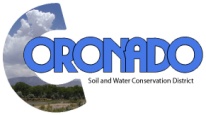 Notice is hereby given that The Coronado Soil and Water Conservation District will hold its regular meeting on the third Thursday of every month at 9:00am at the El Zocalo Event Center, 264 S. Camino del Pueblo, Bernalillo, New Mexico. OPEN MEETING AGENDAREGULAR BOARD MEETING, AUGUST 19, 20211.     Call to Order/Roll Call                                                                                                             9:00 am2.     Approval of Agenda3.     Introduction of Guests/Reports             Martin Meairs, NRCS             Jim Wanstall, NMDA4.      Approval of Minutes              July 15, 20215.      Financial Report6.      Approval of Bills7.      Correspondence8.      Staff Report9.      Board Reports [5 Minutes each]10.    Unfinished Business         None11.    New Business (Discussion/Action Items)         A.    Action Plan, FY22, due 9/1/21         B.    ICIP FY2023-2027 and Resolution, due 9/3/21         C.    Approve GRGWA Proposal(s)12.    Upcoming Events/Meetings/Due Dates          A.    SWCD Supervisor Elections, Candidate Filing Day Aug. 24, 2021, 9am to 5pm         B.    Coronado SWCD Annual Report, due 9/1/21          C.    Sandia Collaborative Las Huertas Canyon Team Meeting, 9/3/21 @ 1:00pm         D.    Sandia Collaborative Landscape-wide Team Meeting 9/14/21 @ 11:00amPersons with disabilities or that need assistance attending the meeting, please contact 505-867-2853 or 505-867-9580.